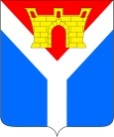 АДМИНИСТРАЦИЯ УСТЬ-ЛАБИНСКОГО ГОРОДСКОГО ПОСЕЛЕНИЯ  УСТЬ-ЛАБИНСКОГО  РАЙОНА П О С Т А Н О В Л Е Н И Еот 02.07.2019                                                                                                        № 486город Усть-ЛабинскО внесении изменений в постановление администрации Усть-Лабинского городского поселения Усть-Лабинского района от 27.08.2018 года № 686 «Об утверждении административного регламента предоставления муниципальной услуги «Выдача разрешения на использование земель или земельного участка, находящихся в государственной или муниципальной собственности, без предоставления земельного участка и установления сервитута, публичного сервитута»В соответствие с Федеральным законом от 27.07.2010 года № 210-ФЗ,  ст.14 Федерального закона от 6 октября 2003 года № 131-ФЗ «Об общих принципах организации местного самоуправления в Российской Федерации», руководствуясь постановлением Правительства РФ от 16 мая 2011 г. N 373
«О разработке и утверждении административных регламентов осуществления государственного контроля (надзора) и административных регламентов предоставления государственных услуг» и в целях приведения административного регламента в соответствие с действующим законодательством, п о с т а н о в л я ю:1.1. подпункт 1.3.4.1 пункта 1.3.4 подраздела 1.3 «Требования к порядку информирования предоставления муниципальной услуги» приложения изложить в новой редакции следующего содержания:«1.3.4.1. Информация о местонахождении и графике работы, справочных телефонах, официальном сайте уполномоченного органа, а также электронной почте размещается на официальном сайте администрации Усть-Лабинского городского поселения Усть-Лабинского района в сети «Интернет» -  http://www.gorod-ust-labinsk.ru и на Едином портале государственных и муниципальных услуг (функций)»;1.2. подраздел 2.5 приложения изложить в новой редакции следующего содержания:«Подраздел 2.5. Перечень нормативных правовых актов, регулирующих отношения, возникающие в связи с предоставлением муниципальной услуги. Предоставление администрацией Усть-Лабинского городского поселения Усть-Лабинского района муниципальной услуги осуществляется в соответствие нормативными правовыми актами размещенными: на официальном интернет-портале администрации Усть-Лабинского городского поселения Усть-Лабинского района, адрес официального сайта http://www.gorod-ust-labinsk.ru;на Едином портале государственных и муниципальных услуг (функций)»;1.3.  в подразделе 2.17 «Показатели доступности качества муниципальной услуги, в том числе количество взаимодействий заявителя с должностными лицами при предоставлении муниципальной услуги и их продолжительность, возможность получения муниципальной услуги в многофункциональном центре предоставления государственных и муниципальных услуг, возможность получения информации о ходе предоставления муниципальной услуги, в том числе с использованием информационно-коммуникационных технологий» приложения:1.3.1. в абзаце 1 пункта 2.17.2 после слов «в любой МФЦ» добавить слова «в пределах Краснодарского края»;1.3.2. добавить пункт 2.17.3 следующего содержания: «2.17.3. Заявителю (представителю заявителя) обеспечивается возможность предоставления нескольких муниципальных услуг в многофункциональном центре предоставления государственных и муниципальных услуг Краснодарского края (далее – МФЦ) в соответствии со статьей 15.1 Федерального закона от 27 июля 2010 года № 210-ФЗ «Об организации предоставления государственных и муниципальных услуг» раздела «Стандарт предоставления государственной (муниципальной) услуги» (далее – комплексный запрос).Заявления, составленные МФЦ на основании комплексного запроса заявителя, должны быть подписаны уполномоченным работником МФЦ и скреплены печатью МФЦ.Заявления, составленные на основании комплексного запроса, и документы, необходимые для предоставления муниципальной услуги, направляются в администрацию Усть-Лабинского городского поселения Усть-Лабинского района с приложением копии комплексного запроса, заверенной МФЦ.Направление МФЦ заявлений, а также указанных в части 4 статьи 15.1 статьи Федерального закона от 27 июля 2010 года № 210-ФЗ «Об организации предоставления государственных и муниципальных услуг» документов в администрацию Усть-Лабинского городского поселения Усть-Лабинского района осуществляется не позднее одного рабочего дня, следующего за днем получения комплексного запроса.Получение МФЦ отказа в предоставлении муниципальных услуг, включенных в комплексный запрос, не является основанием для прекращения получения иных муниципальных услуг, указанных в комплексном запросе, за исключением случаев, если услуга, в предоставлении которой отказано, необходима для предоставления иных муниципальных услуг, включенных в комплексный запрос.»;1.4. последний абзац пункта 2.18.1 подраздела 2.18 «Иные требования, в том числе учитывающие особенности предоставления муниципальной услуги в многофункциональных центрах предоставления государственных и муниципальных услуг и особенности предоставления муниципальной услуги в электронной форме» приложения изложить в новой редакции следующего содержания:«При направлении заявлений и документов в электронной форме 
с использованием Единого портала государственных и муниципальных услуг (функций), Портала государственных и муниципальных услуг (функций) Краснодарского края, заявление и документы должны быть подписаны усиленной квалифицированной электронной подписью в соответствии с требованиями Федерального закона от 6 апреля 2011 № 63-ФЗ «Об электронной подписи» и постановления Правительства Российской Федерации от 25 июня 2012 года № 634 «О видах электронной подписи, использование которых допускается при обращении за получением государственных и муниципальных услуг».Заявитель - физическое лицо вправе использовать простую электронную подпись в случае, предусмотренном пунктом 2 Правил определения видов электронной подписи, использование которых допускается при обращении 
за получением государственных и муниципальных услуг, утвержденных постановлением Правительства РФ от 25 июня 2012 года № 634 «О видах электронной подписи, использование которых допускается при обращении 
за получением государственных и муниципальных услуг», согласно которому, 
в случае если при обращении в электронной форме за получением государственной (муниципальной) услуги идентификация и аутентификация заявителя - физического лица осуществляются с использованием федеральной государственной информационной системы «Единая система идентификации 
и аутентификации в инфраструктуре, обеспечивающей информационно-технологическое взаимодействие информационных систем, используемых 
для предоставления государственных и муниципальных услуг в электронной форме» (далее – Единая система идентификации и аутентификации), заявитель вправе использовать простую электронную подпись при обращении 
в электронной форме за получением государственной (муниципальной) услугой при условии, что при выдаче ключа простой электронной подписи личность физического лица установлена при личном приеме.»;1.5. в подразделе 3.1 «Состав и последовательность административных процедур» приложения:1.5.1. добавить абзац 2 следующего содержания:«-информирование заявителя о порядке предоставления муниципальной  услуги в МФЦ, о ходе выполнения запроса о предоставлении муниципальной услуги, по иным вопросам, связанным с предоставлением муниципальной услуги, а также консультирование заявителя о порядке предоставления муниципальной услуги в МФЦ;»;1.5.2. абзац 6 исключить;1.6. в подпункте 3.2.1.1 пункта 3.2.1 подраздела 3.2 «Последовательность выполнения административных процедур» приложения:1.6.1. абзацы 1 и 2 изложить в новой редакции следующего содержания:«Прием заявления и документов в МФЦ осуществляется в соответствии с Федеральным законом от 27 июля 2010 года № 210-ФЗ «Об организации предоставления государственных и муниципальных услуг» (далее - Федеральный закон № 210-ФЗ), а также с условиями соглашения о взаимодействии МФЦ с администрацией Усть-Лабинского городского поселения Усть-Лабинского района (далее - соглашение о взаимодействии).Работник МФЦ при приеме заявления о предоставлении муниципальной услуги либо запроса о предоставлении нескольких муниципальных услуг в МФЦ, предусмотренного статьей 15.1 Федерального закона № 210-ФЗ (далее – комплексный запрос):»;1.6.2. добавить текст следующего содержания:«При установлении оснований для отказа в приеме документов, необходимых для предоставления муниципальной услуги, указанных в пункте 2.9.1. подраздела 2.9 раздела II настоящего Регламента, работник МФЦ (специалист Отдела) отказывает в приеме документов с объяснением оснований отказа. По требованию заявителя специалист Отдела готовит письменное уведомление об отказе в приеме заявления и прилагаемых документов с обоснованием причин отказа. Письменное уведомление об отказе в приеме заявления и прилагаемых к нему документов подлежит направлению заявителю не позднее одного рабочего дня со дня обращения заявителя за получением муниципальной услуги.При приеме комплексного запроса у заявителя работник МФЦ обязан проинформировать его обо всех муниципальных услугах, услугах, которые являются необходимыми и обязательными для предоставления муниципальных услуг, получение которых необходимо для получения муниципальных услуг, указанных в комплексном запросе.В случае несоответствия документа, удостоверяющего личность, нормативно установленным требованиям или его отсутствия – работник 
МФЦ информирует заявителя (представителя заявителя) о необходимости предъявления документа, удостоверяющего личность, для предоставления муниципальной услуги и предлагает обратиться в МФЦ после приведения в соответствие с нормативно установленными требованиями документа, удостоверяющего личность.»;1.7. подраздел 3.3. «Порядок осуществления в электронной форме, в том числе с использованием федеральной государственной информационной системы «Единый портал государственных и муниципальных услуг (функций)» административных процедур (действий)» приложения изложить в новой редакции согласно приложению № 1 к настоящему постановлению;1.8. раздел III. «Состав, последовательность и сроки выполнения административных процедур, требования к порядку их выполнения, в том числе особенности выполнения административных процедур в электронной форме, а также особенности выполнения административных процедур в многофункциональных центрах предоставления государственных и муниципальных услуг» приложения дополнить подразделом 3.4 согласно приложению № 2 к настоящему постановлению;1.9. приложение № 3 к административному регламенту исключить.2. Отделу по общим и организационным вопросам администрации Усть-Лабинского городского поселения Усть-Лабинского района (Чухирь) опубликовать настоящее постановление в районной газете «Сельская новь» и разместить  на официальном сайте администрации Усть-Лабинского городского поселения Усть-Лабинского района в сети Интернет www.gorod-ust-labinsk.ru.3. Контроль за выполнением постановления оставляю за собой.4. Постановление вступает в силу со дня его официального опубликования.Исполняющий обязанности главыУсть-Лабинского городского поселенияУсть-Лабинского района						       А.М. Абрамов                                                                 Приложение №1к постановлению администрации Усть-Лабинского городского поселения Усть-Лабинского района от 02.07.2019 № 486Подраздел 3.3 Порядок осуществления в электронной форме, в том числе с использованием федеральной государственной информационной системы «Единый портал государственных и муниципальных услуг (функций)»3.3.1. Предоставление муниципальной услуги включает в себя следующие административные процедуры (действия) в электронной форме:получение информации о порядке и сроках предоставления муниципальной услуги;запись на прием в МФЦ для подачи запроса о предоставлении муниципальной услуги;формирование запроса о предоставлении муниципальной услуги; прием и регистрация органом запроса и иных документов, необходимых для предоставления муниципальной услуги;получение результата предоставления муниципальной услуги;получение сведений о ходе выполнения запроса;осуществление оценки качества предоставления услуги;досудебное (внесудебное) обжалование решений и действий (бездействия) органа (организации), должностного лица органа (организации) либо государственного или муниципального служащего.3.3.2. Административная процедура (действие) «Получение информации 
о порядке и сроках предоставления муниципальной услуги».Информация о предоставлении муниципальной услуги размещается на Едином портале государственных и муниципальных услуг (функций), Портале государственных и муниципальных услуг (функций) Краснодарского края, официальном сайте.На Едином портале государственных и муниципальных услуг (функций), Портале государственных и муниципальных услуг (функций) Краснодарского края, официальном сайте размещается следующая информация:1) исчерпывающий перечень документов, необходимых 
для предоставления муниципальной услуги, требования 
к оформлению указанных документов, а также перечень документов, которые заявитель вправе представить по собственной инициативе;2) круг заявителей;3) срок предоставления муниципальной услуги;4) результаты предоставления муниципальной услуги, порядок представления документа, являющегося результатом предоставления муниципальной услуги;5) размер государственной пошлины, взимаемой за предоставление муниципальной услуги;6) исчерпывающий перечень оснований для приостановления или отказа 
в предоставлении муниципальной услуги;7) о праве заявителя на досудебное (внесудебное) обжалование решений 
и действий (бездействия), принятых (осуществляемых) в ходе предоставления муниципальной услуги;8) формы заявлений (уведомлений, сообщений), используемые 
при предоставлении муниципальной услуги.Информация на Едином портале государственных и муниципальных услуг (функций), Портале государственных и муниципальных услуг (функций) Краснодарского края, официальном сайте о порядке и сроках предоставления государственной (муниципальной) услуги на основании сведений, содержащихся в федеральной государственной информационной системе «Федеральный реестр государственных услуг (функций)» (далее - Федеральный реестр), региональной государственной информационной системе «Реестр государственных услуг (функций) Краснодарского края» (далее - Реестр Краснодарского края), предоставляется заявителю бесплатно. Не допускается отказ в приеме запроса и иных документов, необходимых для предоставления муниципальной услуги, а также отказ 
в предоставлении муниципальной услуги в случае, если запрос и документы, необходимые для предоставления муниципальной услуги, поданы в соответствии с информацией о сроках и порядке предоставления муниципальной услуги, опубликованной на Едином портале государственных и муниципальных услуг (функций), Портале государственных и муниципальных услуг (функций) Краснодарского края, официальном сайте.Доступ к информации о сроках и порядке предоставления муниципальной услуги осуществляется без выполнения заявителем каких-либо требований, в том числе без использования программного обеспечения, установка которого на технические средства заявителя требует заключения лицензионного или иного соглашения с правообладателем программного обеспечения, предусматривающего взимание платы, регистрацию или авторизацию заявителя, или предоставление им персональных данных. 3.3.3. Административная процедура (действие) «Запись на прием в МФЦ для подачи запроса о предоставлении муниципальной услуги (далее - запрос)».В целях предоставления муниципальной услуги 
в том числе осуществляется прием заявителей по предварительной записи 
в МФЦ. Основанием для начала административной процедуры является обращение заявителя на Портал государственных и муниципальных услуг (функций) Краснодарского края, Единый портал МФЦ КК с целью получения муниципальной услуги по предварительной записи.Запись на прием проводится посредством Портала государственных 
и муниципальных услуг (функций) Краснодарского края, Единого портала МФЦ КК.Заявителю предоставляется возможность записи в любые свободные 
для приема дату и время в пределах установленного в МФЦ графика приема заявителей.МФЦ не вправе требовать от заявителя совершения иных действий, кроме прохождения идентификации и аутентификации в соответствии с нормативными правовыми актами Российской Федерации, указания цели приема, а также предоставления сведений, необходимых для расчета длительности временного интервала, который необходимо забронировать для приема.Критерием принятия решения по данной административной процедуре является наличие свободных для приема даты и времени в пределах установленного в МФЦ графика приема заявителей.Результатом административной процедуры является получение заявителем: с использованием средств Портала государственных и муниципальных услуг (функций) Краснодарского края в личном кабинете заявителя уведомления о записи на прием в МФЦ;с использованием средств Единого портала МФЦ КК уведомления 
о записи на прием в МФЦ на данном портале. Способом фиксации результата административной процедуры является сформированное уведомление о записи на прием в МФЦ.3.3.4. Административная процедура (действие) «Формирование запроса 
о предоставлении муниципальной услуги». Основанием для начала административной процедуры является авторизация заявителя с использованием учетной записи в Единой системе идентификации и аутентификации на Едином портале государственных 
и муниципальных услуг (функций), Портале государственных и муниципальных услуг (функций) Краснодарского края с целью подачи в орган, предоставляющий муниципальной услугу, запроса о предоставлении муниципальной услуги в электронном виде.Формирование запроса заявителем осуществляется посредством заполнения электронной формы запроса на Едином портале государственных 
и муниципальных услуг (функций), Портале государственных и муниципальных услуг (функций) Краснодарского края без необходимости дополнительной подачи запроса в какой-либо иной форме.На едином портале государственных и муниципальных услуг (функций), Портале государственных и муниципальных услуг (функций) Краснодарского края размещаются образцы заполнения электронной формы запроса.Форматно-логическая проверка сформированного запроса осуществляется автоматически после заполнения заявителем каждого из полей электронной формы запроса. При выявлении некорректно заполненного поля электронной формы запроса заявитель уведомляется о характере выявленной ошибки и порядке ее устранения посредством информационного сообщения непосредственно в электронной форме запроса.При формировании запроса заявителю обеспечивается:а) возможность копирования и сохранения запроса и иных документов, указанных в пункте 2.6 настоящего Административного регламента, необходимых для предоставления муниципальной услуги;б) возможность заполнения несколькими заявителями одной электронной формы запроса при обращении за услугами, предполагающими направление совместного запроса несколькими заявителями;в) возможность печати на бумажном носителе копии электронной формы запроса;г) сохранение ранее введенных в электронную форму запроса значений 
в любой момент по желанию пользователя, в том числе при возникновении ошибок ввода и возврате для повторного ввода значений в электронную форму запроса;д) заполнение полей электронной формы запроса до начала ввода сведений заявителем с использованием сведений, размещенных в Единой системе идентификации и аутентификации и сведений, опубликованных на Едином портале государственных и муниципальных услуг (функций), Портале государственных и муниципальных услуг (функций) Краснодарского края, 
в части, касающейся сведений, отсутствующих в Единой системе идентификации и аутентификации;е) возможность вернуться на любой из этапов заполнения электронной формы запроса без потери ранее введенной информации;ж) возможность доступа заявителя на едином портале или официальном сайте к ранее поданным им запросам в течение не менее одного года, а также частично сформированных запросов - в течение не менее 3 месяцев.Сформированный и подписанный запрос, и иные документы, указанные в пункте 2.6 настоящего Административного регламента, необходимые 
для предоставления муниципальной услуги, направляются 
в орган посредством Единого портала государственных 
и муниципальных услуг (функций), Портала государственных и муниципальных услуг (функций) Краснодарского края.Критерием принятия решения по данной административной процедуре является корректное заполнение заявителем полей электронной формы запроса о предоставлении муниципальной услуги в электронном виде.Формирование запроса заявителем осуществляется посредством заполнения электронной формы запроса на Едином портале государственных 
и муниципальных услуг (функций), Портале государственных и муниципальных услуг (функций) Краснодарского края.Результатом административной процедуры является получение органом, предоставляющим муниципальной услугу, в электронной форме заявления и прилагаемых к нему документов посредством Единого портала государственных и муниципальных услуг (функций), Портала государственных и муниципальных услуг (функций) Краснодарского края. Способом фиксации результата административной процедуры является регистрация запроса (заявления) посредством Единого портала государственных и муниципальных услуг (функций), Портала государственных и муниципальных услуг (функций) Краснодарского края и получение заявителем соответствующего уведомления в личном кабинете.3.3.5. Административная процедура (действие) «Прием и регистрация органом запроса и иных документов, необходимых для предоставления муниципальной услуги».Основанием для начала административной процедуры является получение органом, предоставляющим муниципальной услугу, заявления и прилагаемых к нему документов, направленных заявителем посредством Единого портала государственных и муниципальных услуг (функций), Портала государственных и муниципальных услуг (функций) Краснодарского края.Орган обеспечивает прием документов, необходимых для предоставления муниципальной услуги, и регистрацию запроса без необходимости повторного представления заявителем таких документов на бумажном носителе.Срок регистрации запроса - 1 рабочий день.Предоставление муниципальной услуги начинается с момента приема и регистрации органом электронных документов, необходимых для предоставления муниципальной услуги.При отправке запроса посредством Единого портала государственных 
и муниципальных услуг (функций), Портала государственных и муниципальных услуг (функций) Краснодарского края автоматически осуществляется форматно-логическая проверка сформированного запроса в порядке, определяемом уполномоченным на предоставление муниципальной услуги органом, после заполнения заявителем каждого из полей электронной формы запроса. При выявлении некорректно заполненного поля электронной формы запроса заявитель уведомляется о характере выявленной ошибки и порядке ее устранения посредством информационного сообщения непосредственно в электронной форме запроса. При успешной отправке запросу присваивается уникальный номер, 
по которому в личном кабинете заявителя посредством Единого портала государственных и муниципальных услуг (функций), Портала государственных и муниципальных услуг (функций) Краснодарского края заявителю будет представлена информация о ходе выполнения указанного запроса.После принятия запроса должностным лицом, уполномоченным 
на предоставление государственной (муниципальной) услуги, запросу в личном кабинете заявителя посредством Единого портала государственных 
и муниципальных услуг (функций), Портала государственных и муниципальных услуг (функций) Краснодарского края присваивается статус, подтверждающий его регистрацию.При получении запроса в электронной форме должностным лицом, уполномоченным на предоставление муниципальной услуги, проверяется наличие оснований для отказа в приеме запроса, указанных 
в 2.10.2 настоящего Административного регламента.При наличии хотя бы одного из указанных оснований должностное лицо, ответственное за предоставление муниципальной услуги, 
в срок, не превышающий срок предоставления муниципальной услуги, подготавливает письмо об отказе в приеме документов для предоставления муниципальной услуги. Критерием принятия решения по данной административной процедуре является отсутствие оснований для отказа в приеме документов, необходимых для предоставления муниципальной услуги.Результатом административной процедуры является регистрация поступивших в орган, предоставляющий муниципальной услугу, в электронной форме заявления и прилагаемых к нему документов.Способом фиксации результата административной процедуры является присвоение регистрационного номера поступившему запросу 
или сформированному органом, предоставляющему муниципальной услугу, уведомлению об отказе в приеме документов.3.3.6. Административная процедура (действие) «Получение результата предоставления муниципальной услуги». Основанием для начала административной процедуры является готовый 
к выдаче результат предоставления муниципальной услуги.В качестве результата предоставления муниципальной услуги заявитель по его выбору вправе получить:а) решение о предоставлении места для создания семейного (родового) захоронения (отказ в предоставлении места для создания семейного (родового) захоронения) в форме электронного документа, подписанного уполномоченным должностным лицом с использованием усиленной квалифицированной электронной подписи;б)  решение о предоставлении места для создания семейного (родового) захоронения (отказ в предоставлении места для создания семейного (родового) захоронения) на бумажном носителе.Заявитель вправе получить результат предоставления муниципальной услуги в форме электронного документа или документа 
на бумажном носителе в течение срока действия результата предоставления муниципальной услуги.Критерием принятия решения по данной административной процедуре является наличие результата предоставления муниципальной услуги, который предоставляется заявителю.Результатом административной процедуры является выдача (направление) заявителю документов, являющихся результатом предоставления муниципальной услуги.Способом фиксации результата выполнения административной процедуры (получение результата предоставления муниципальной услуги в форме электронного документа, подписанного усиленной квалифицированной электронной подписью уполномоченного должностного лица) является уведомление о готовности результата предоставления муниципальной услуги в личном кабинете заявителя на Едином портале государственных и муниципальных услуг (функций), Портале государственных и муниципальных услуг (функций) Краснодарского края.3.3.7. Административная процедура (действие) «Получение сведений о ходе выполнения запроса». Основанием для начала административной процедуры является обращение заявителя на Единый портал государственных и муниципальных услуг (функций), Портал государственных и муниципальных услуг (функций) Краснодарского края с целью получения муниципальной услуги.Заявитель имеет возможность получения информации о ходе предоставления муниципальной услуги.Информация о ходе предоставления муниципальной услуги направляется заявителю органами в срок, не превышающий одного рабочего дня после завершения выполнения соответствующего действия, на адрес электронной почты или с использованием средств Единого портала государственных и муниципальных услуг (функций), Портала государственных и муниципальных услуг (функций) Краснодарского края по выбору заявителя.При предоставлении государственной (муниципальной) услуги 
в электронной форме заявителю направляется:а) уведомление о записи на прием в МФЦ, содержащее сведения о дате, времени и месте приема;б) уведомление о приеме и регистрации запроса и иных документов, необходимых для предоставления услуги, содержащее сведения о факте приема запроса и документов, необходимых для предоставления услуги, и начале процедуры предоставления услуги, а также сведения о дате и времени окончания предоставления услуги либо мотивированный отказ в приеме запроса и иных документов, необходимых для предоставления услуги;в) уведомление о факте получения информации, подтверждающей оплату услуги;г) уведомление о результатах рассмотрения документов, необходимых 
для предоставления услуги, содержащее сведения о принятии положительного решения о предоставлении услуги и возможности получить результат предоставления услуги либо мотивированный отказ в предоставлении услуги.Критерием принятия решения по данной административной процедуре является обращение заявителя на Единый портал государственных 
и муниципальных услуг (функций), Портал государственных и муниципальных услуг (функций) Краснодарского края с целью получения муниципальной услуги.Результатом административной процедуры является получение заявителем сведений о ходе выполнения запроса в виде уведомлений на адрес электронной почты или в личном кабинете на Едином портале государственных и муниципальных услуг (функций), Портале государственных и муниципальных услуг (функций) Краснодарского края по выбору заявителя.Способом фиксации результата административной процедуры является отображение текущего статуса предоставления муниципальной услуги в личном кабинете заявителя на Едином портале государственных и муниципальных услуг (функций), Портале государственных и муниципальных услуг (функций) Краснодарского края в электронной форме.3.3.8. Административная процедура (действие) «Осуществление оценки качества предоставления услуги».Основанием для начала административной процедуры является окончание предоставления муниципальной услуги заявителю.Заявителям обеспечивается возможность оценить доступность и качество муниципальной услуги на Едином портале государственных и муниципальных услуг (функций) в случае формирования заявителем запроса 
о предоставлении муниципальной услуги в электронной форме. Критерием принятия решения по данной административной процедуре является согласие заявителя осуществить оценку доступности и качества муниципальной услуги, с использованием средств Единого портала государственных и муниципальных услуг (функций).  Результатом административной процедуры является оценка доступности 
и качества муниципальной услуги на Едином портале государственных и муниципальных услуг (функций).Способом фиксации результата административной процедуры является уведомление об осуществлении оценки доступности и качества государственной (муниципальной) услуги на Едином портале государственных и муниципальных услуг (функций). 3.3.9. Административная процедура (действие) «Досудебное (внесудебное) обжалование решений и действий (бездействия) органа (организации), должностного лица органа (организации) либо государственного 
или муниципального служащего».Основанием для начала административной процедуры является обращение заявителя в орган, предоставляющий муниципальной услугу
с целью получения муниципальной услуги.Заявителю обеспечивается возможность направления жалобы на решения и действия (бездействие) органа, предоставляющего муниципальной услугу,  должностного лица органа, предоставляющего муниципальной услугу, муниципальной служащего в соответствии со статьей 11.2 Федерального закона 
от 27 июля 2010 года № 210-ФЗ «Об организации предоставления государственных и муниципальных услуг» с использованием портала федеральной государственной информационной системы, обеспечивающей процесс досудебного (внесудебного) обжалования решений и действий (бездействия), совершенных при предоставлении государственных 
и муниципальных услуг органами, предоставляющими государственные 
и муниципальные услуги, их должностными лицами, государственными 
и муниципальными служащими с использованием информационно-телекоммуникационной сети «Интернет» (далее - система досудебного обжалования). При направлении жалобы в электронном виде посредством системы досудебного обжалования с использованием информационно-телекоммуникационной сети «Интернет», ответ заявителю направляется посредством системы досудебного обжалования, а также способом, указанным заявителем при подаче жалобы.Критерием принятия решения по данной административной процедуре является неудовлетворенность заявителя решениями и действиями (бездействиями) органа, предоставляющего муниципальной услугу, должностного лица органа, предоставляющего муниципальной услугу, муниципальной служащего.Результатом административной процедуры является направление жалобы заявителя в орган, предоставляющий муниципальной услугу, поданной с использованием системы досудебного обжалования в электронном виде.Способом фиксации результата административной процедуры является регистрация жалобы заявителя, а также результата рассмотрения жалобы 
в системе досудебного обжалования.Начальник отдела по управлению муниципальной собственностью и земельным отношениям администрации Усть-Лабинского городского поселения Усть-Лабинского района                                                                        А.В. Косенко                                                                 Приложение №2к постановлению администрации Усть-Лабинского городского поселения Усть-Лабинского района от 02.07.2019 № 486Подраздел 3.4. Порядок исправления допущенных опечаток и (или) ошибок в выданных в результате предоставления Муниципальной услуги документах3.4.1.В случае выявления заявителем в выданных в результатах предоставления муниципальной услуги документах опечаток и (или) ошибок, допущенных уполномоченным органом, должностным лицом уполномоченного органа, муниципальным служащим, заявитель представляет в уполномоченный орган заявление об исправлении таких опечаток и (или) ошибок.Заявление должно содержать:1) фамилию, имя, отчество (последнее – при наличии), контактная информация заявителя;2) наименование уполномоченного органа, выдавшего документы, в которых заявитель выявил опечатки и (или) ошибки;3) реквизиты документов, в которых заявитель выявил опечатки и (или) ошибки;4) описание опечаток и (или) ошибок, выявленных заявителем;5) указание способа информирования заявителя о ходе рассмотрения вопроса об исправлении опечаток и (или) ошибок, выявленных заявителем, и замене документов, а также представления (направления) результата рассмотрения заявления либо уведомления об отказе в исправлении опечаток и (или) ошибок.Заявитель прилагает к заявлению копии документов, требующих исправления и замены.3.4.2. Основанием для начала административной процедуры является обращение заявителя в уполномоченный орган об исправлении допущенных уполномоченным органом, должностным лицом уполномоченного органа, муниципальным служащим опечаток и ошибок в выданных в результате предоставления муниципальной услуги документах.3.4.3. Ответственный специалист уполномоченного органа в срок, не превышающий 3 (трех) рабочих дней со дня поступления соответствующего заявления, проводит проверку указанных в заявлении сведений.3.4.4. В случае подтверждения факта наличия опечаток и (или) ошибок в выданных в результате предоставления муниципальной услуги документах ответственный специалист уполномоченного органа осуществляет их замену в срок, не превышающий 5 (пяти) рабочих дней со дня поступления соответствующего заявления.В случае не подтверждения факта наличия опечаток и (или) ошибок в выданных в результате предоставления муниципальной услуги документах ответственный специалист уполномоченного органа готовит уведомления об отказе заявителю в исправлении опечаток и (или) ошибок в срок, не превышающий 5(пяти) рабочих дней со дня поступления соответствующего заявления, и после его подписания главой Усть-Лабинского городского поселения Усть-Лабинского района направляет заявителю в срок, не превышающий 2(двух) рабочих дней со дня подписания и регистрации уведомления.3.4.5. Результатом административной процедуры является исправление уполномоченным органом допущенных им опечаток и ошибок в выданных в результате предоставления муниципальной услуги документах и их замена.3.4.6. Заявитель вправе обжаловать в досудебном порядке отказ уполномоченного органа, должностного лица уполномоченного органа в исправлении допущенных ими опечаток и ошибок в выданных в результате предоставления муниципальной услуги документах либо нарушение установленного срока таких исправлений в порядке, установленном разделом 5 Регламента.Начальник отдела по управлению муниципальной собственностью и земельным отношениям администрации Усть-Лабинского городского поселения Усть-Лабинского района                                                                        А.В. Косенко